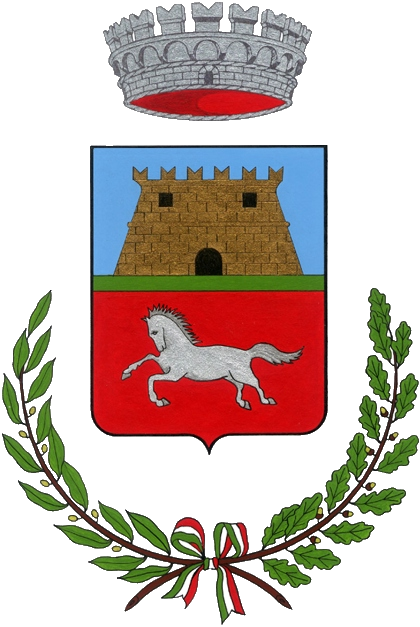 COMUNE DI GIAVEA CAUSA DELLA FESTIVITA’ DEL 1 NOVEMBRE LE IMPEGNATIVE PER I PRELIEVI EMATICI DI MARTEDI 02 NOVEMBRE DOVRANNO ESSERE DEPOSITATE NELLA CASSETTA ENTRO LE 11.00 DI GIOVEDI 28 OTTOBRE INFO 3401800167